Профессиональные навыки:1.Опыт работы в программе 1С: Предприятие 8.2.2.Ведение кассовых операций.3.Оформление первичных бухгалтерских документов.4.Умение находить общий язык с людьми.5.Продвинутый пользователь ПК, MSOffice.О себе:Коммуникабельна, целеустремленна, есть желание развиваться, нацелена на результат, неконфликтна.Тип деятельности, которым вы хотели бы заниматься: Экономика и бухгалтерский учёт, предпринимательство. Хобби:Активный отдых, любительский волейбол, рисование простыми карандашами, гуашью акриловыми и акварельными красками, саморазвитие. Жизненное кредо:  Главное - поставленная цель и движение в ее направлении.Согласие субъекта персональных данных на обработку его персональных данныхДиректору ГАПОУ СО «Богдановичский политехникум»С.М. Звягинцевуот Флягиной Софьи Владимировны______________________________________(ФИО обучающегося)Я, Флягина Софья Владимировна,в соответствии со статьей 9 Федерального закона от 27 июля 2006 года N 152-ФЗ "О персональных данных"  даю согласие на обработку следующих сведений, составляющих мои персональные данные, а именно:фамилия, имя, отчество; дата и место рождения;номер телефона;адрес электронной почты;образовательное учреждение и его адрес;дополнительные сведения.Согласен на совершение оператором обработки персональных данных, указанных в данном документе, в том числе на сбор, анализ, запись,. Систематизацию, накопление, хранение, уточнение (обновление, изменение), извлечение, использование, распространение, обезличивание, блокирование, удаление, уничтожение персональных данных.В целях информационного обеспечения согласен на включение в общий доступ на сайте ГАПОУ СО «Богдановичский политехникум» в сети «Интернет».Согласен на публикацию резюме на официальном сайте ГАПОУ СО «Богдановичский политехникум» в сети «Интернет».Права и обязанности в области защиты персональных данных мне известны.  С юридическими последствиями автоматизированной обработки персональных данных ознакомлен(а).Подтверждаю, что с порядком отзыва согласия на обработку персональных данных в соответствии с п.5 ст. 21 ФЗ № 152 от 27.07.2006 г. «О персональных данных « ознакомлен(а). Флягина «18»  мая  2020 г.Персональные данные выпускникаФ.И.О. Флягина Софья ВладимировнаДата рождения: 10.02.2001гАдрес проживания: Свердловская область г. Богданович, п. ПолдневойТелефон: 8-996-170-84-34Адрес эл. почты: sonyaflagyuna15381@gmail.comУчебное заведение: ГАПОУ СО «Богдановичский политехникум»Специальность: Экономика и бухгалтерский учет (по отраслям)Квалификация: Бухгалтер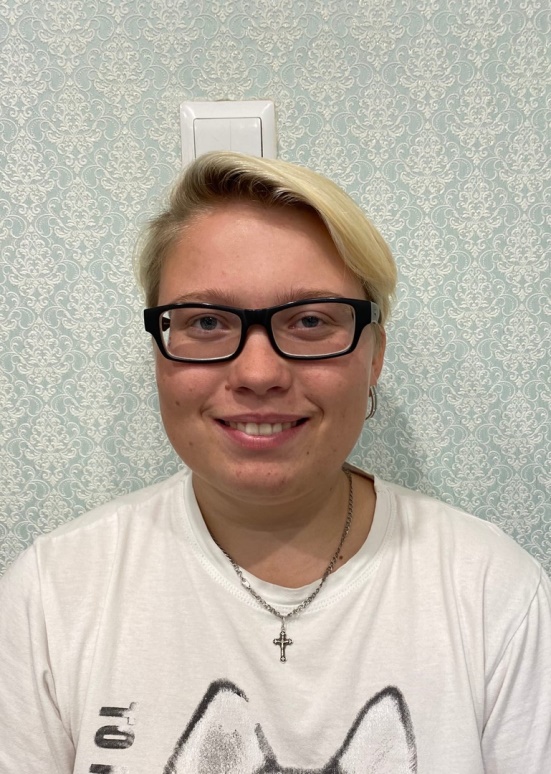 